AKCE  NA  DUBEN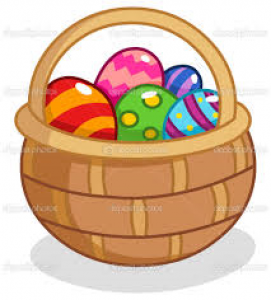 Velikonoční tvoření na domaKluci i holčičky vyrobte z papíru, namalujte vajíčka vytvořte krasličky. Mamka s taťkou pomohou rádi, vyzdobíme společně vstupní brány.Hotová vajíčka nebo velikonoční dekorace předejte třídním učitelkám.Společně s dětmi vyzdobíme vstupní prostory před vchodem do MŠ.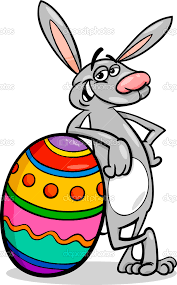 Hledání velikonočního pokladuVe středu 13. 4. 2022 si dopoledne na škaredou středu zpestříme hledáním velikonočního pokladu.Čarodějnická školka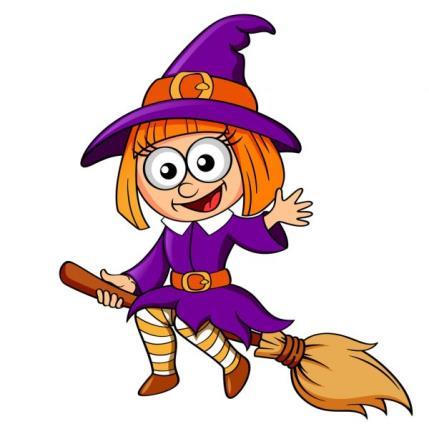 V pátek 29. 4. 2022 přijďte v kostýmu, přileťte na košťatech do mateřské školy – bude se kouzlit a čarovat.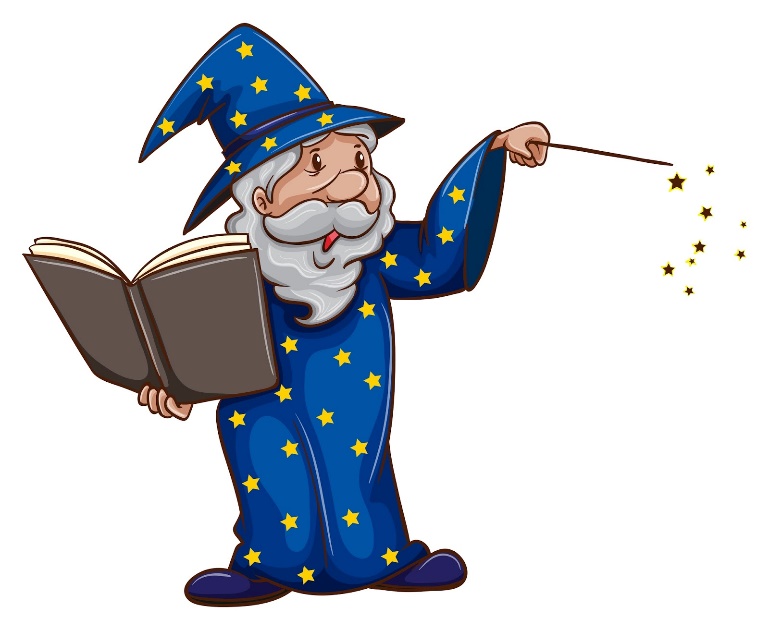 